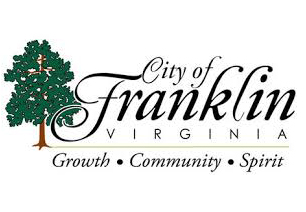 Construction/ Maintenance WorkerCity of Franklin CMW1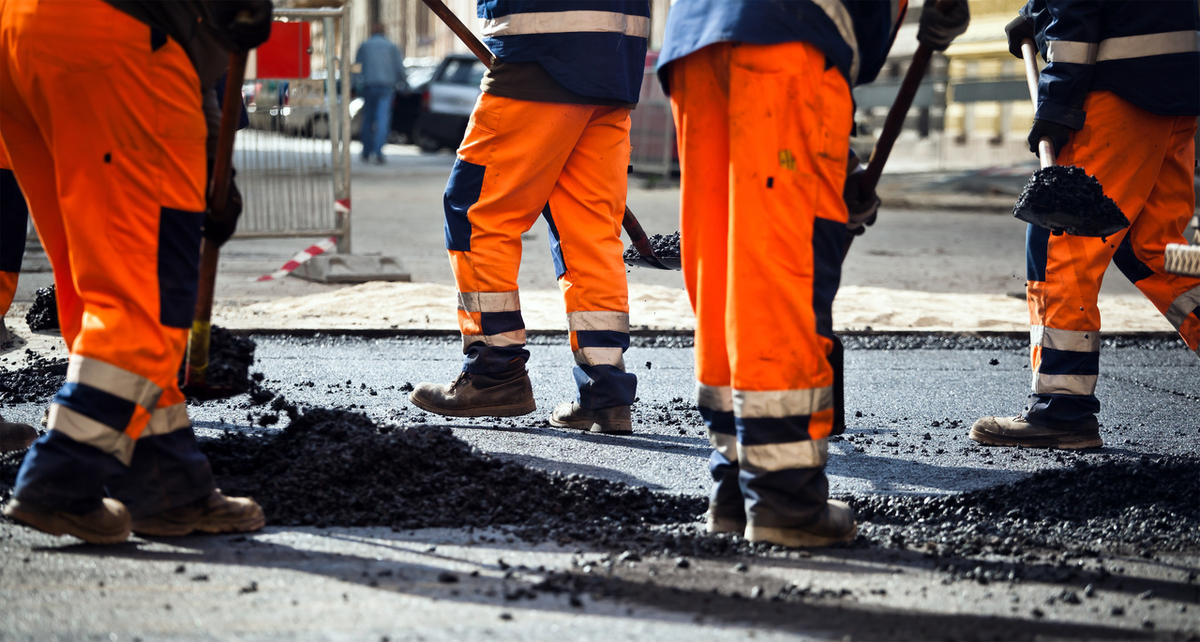 Job Description and Requirements:Salary DOQ + benefits.  Must have High School graduate or equivalent & a Class B CDL preferred. Must have some general understanding about road construction, concrete construction, asphalt installation & drainage construction, have some truck driving experience as well as heavy construction experience operating heavy equipment.For a full job description and details use the contact information on the right! This job is open until filled!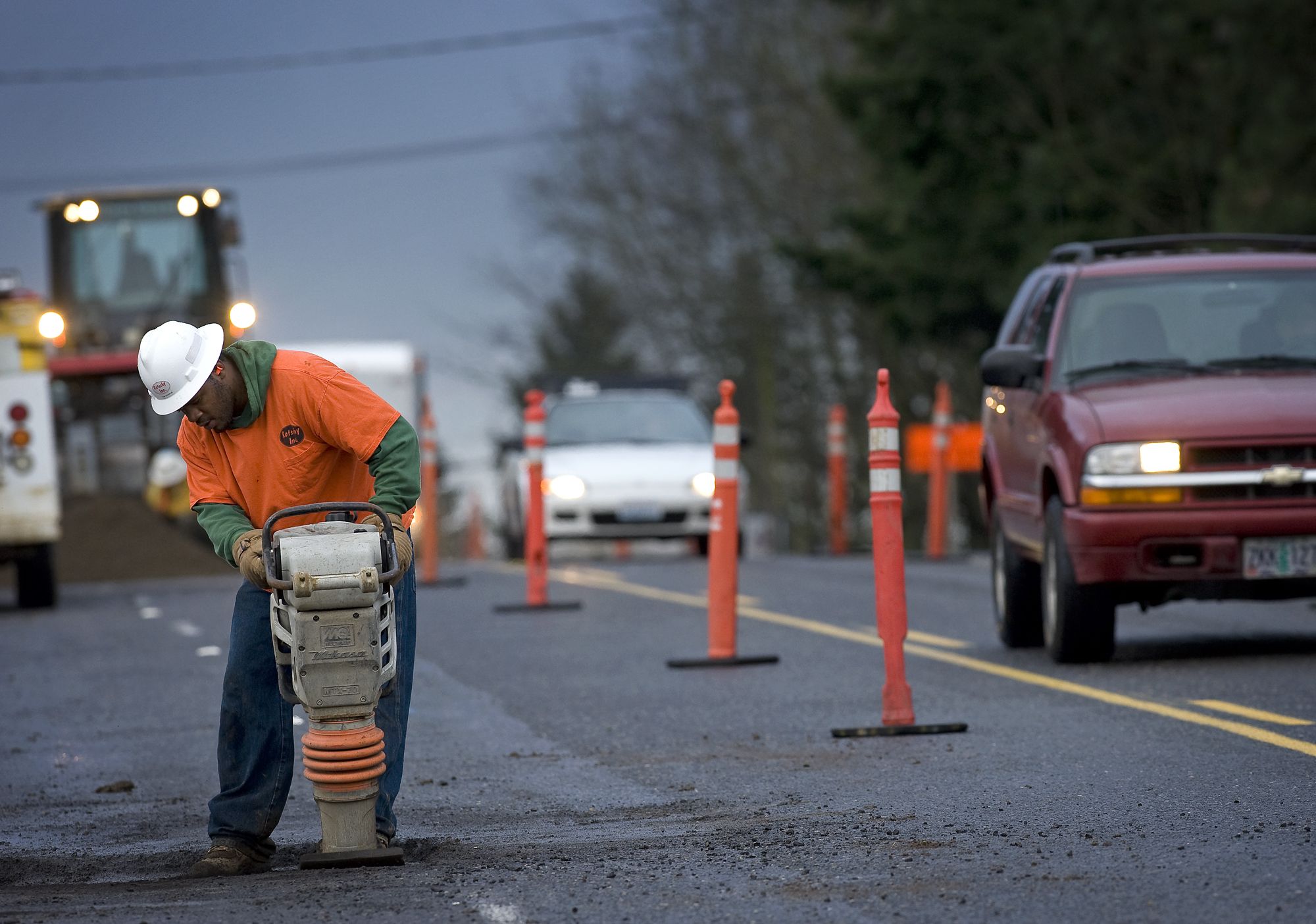 Telephone: (757) 562-8508Office: 207 West Second Avenue Franklin, VA 23851